Удалить разделы «Калька», «Наборы бумаги, 30 х 30 см»Раздел «Наборы бумаги, 15 х 15 см, с тиснением» переименовать в «Бумага для скрапбукинга»Раздел «Кардсток» переименовать в «Декупажные карты».«Наборы бумаги, 20 × 20 см» переименовать в «Наборы бумаги»«Наборы бумаги, 20 х 20 см, с тиснением»  переименовать в «Фотофоны»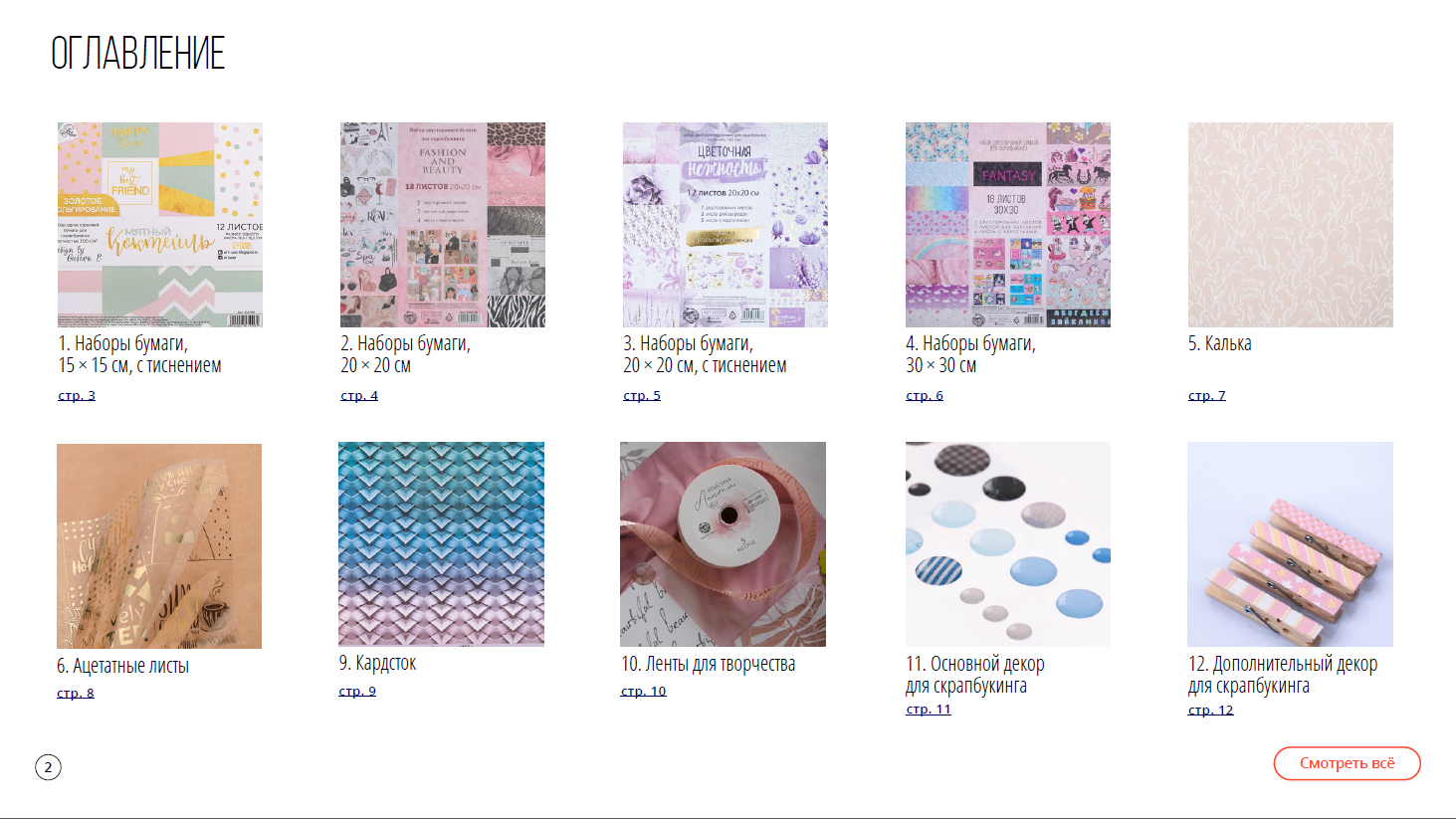 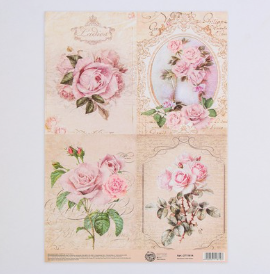 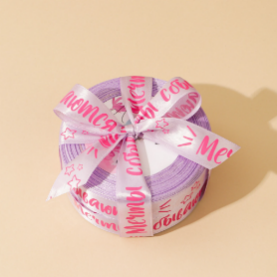 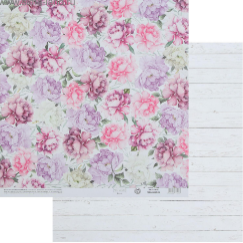 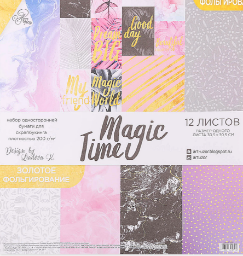 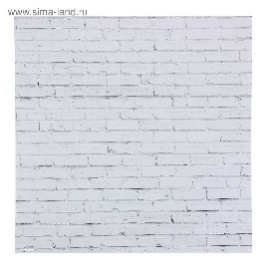 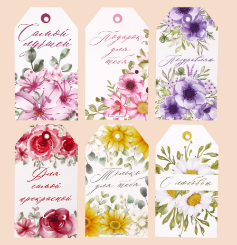 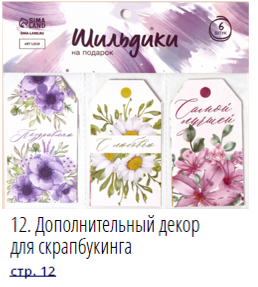 Бумага для скрапбукинга:Расположение:(на номера артов под фото не смотреть)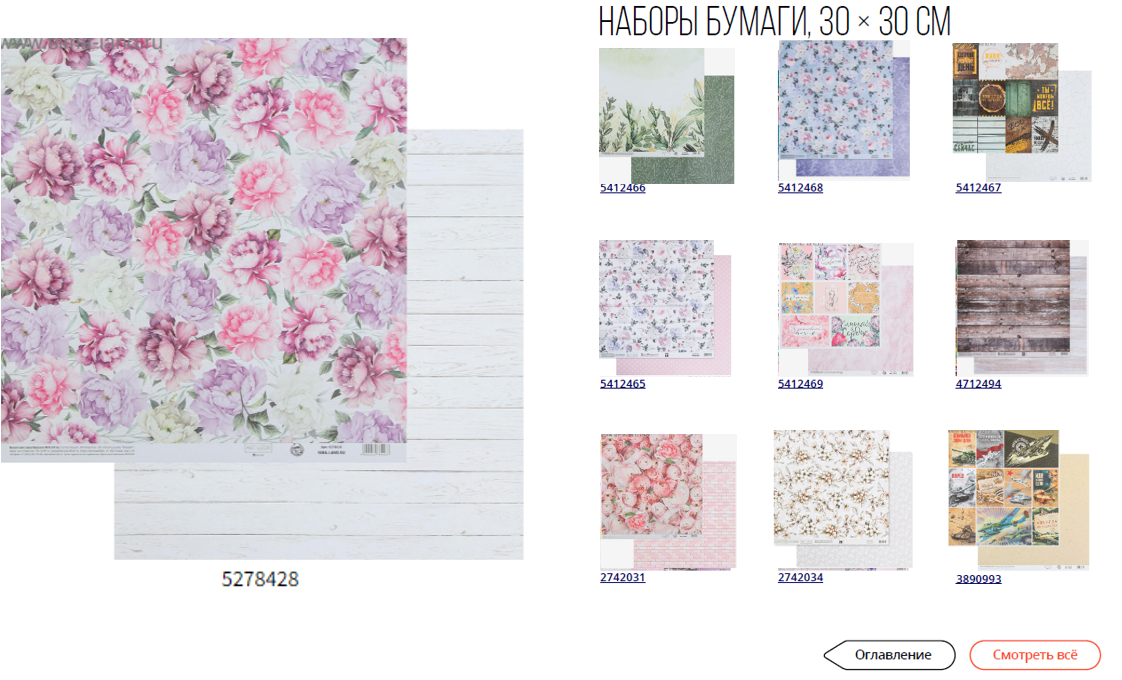 Наборы бумаги: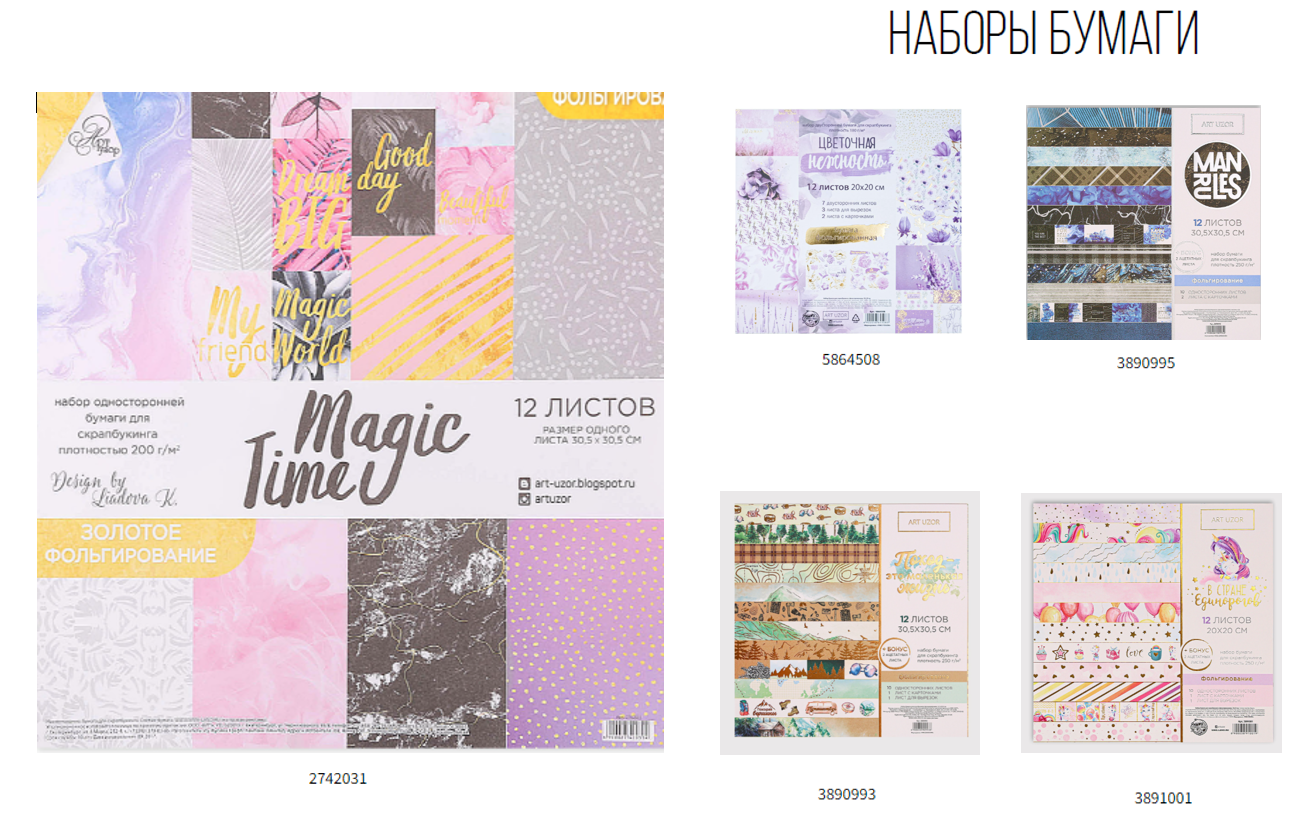 Фотофоны: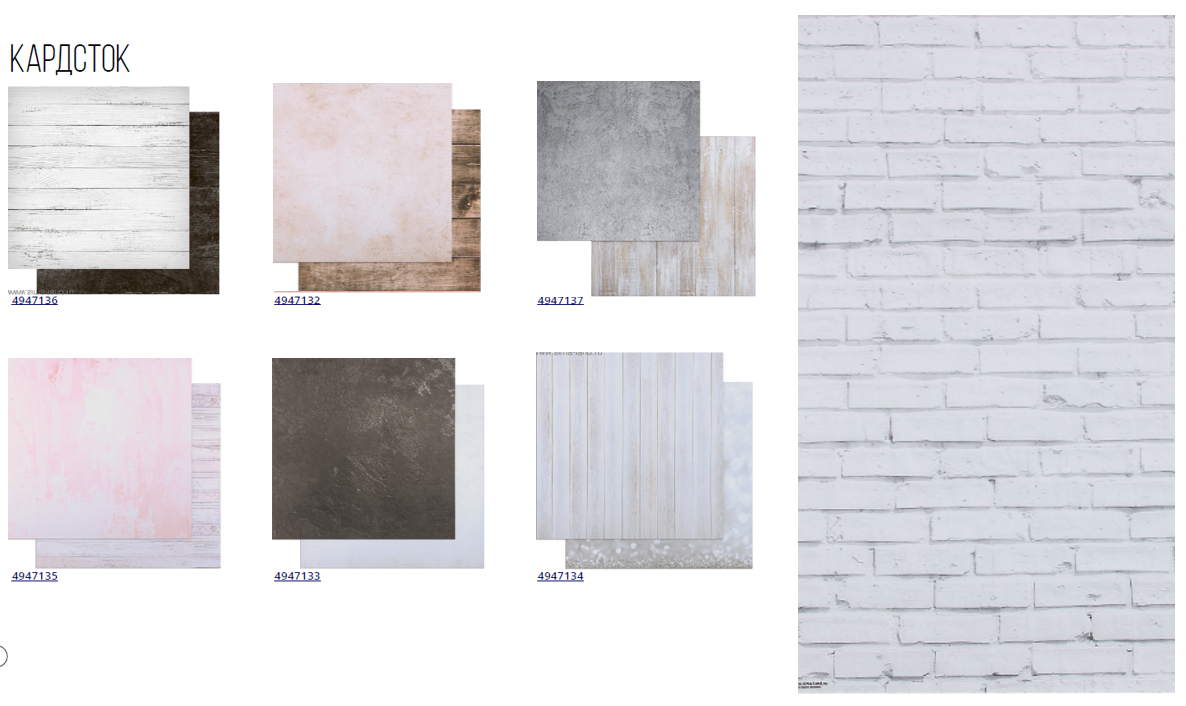 Основной декор для скрапбукинга:Ацетатные карточки: Расположение:(на номера артов под фото не смотреть)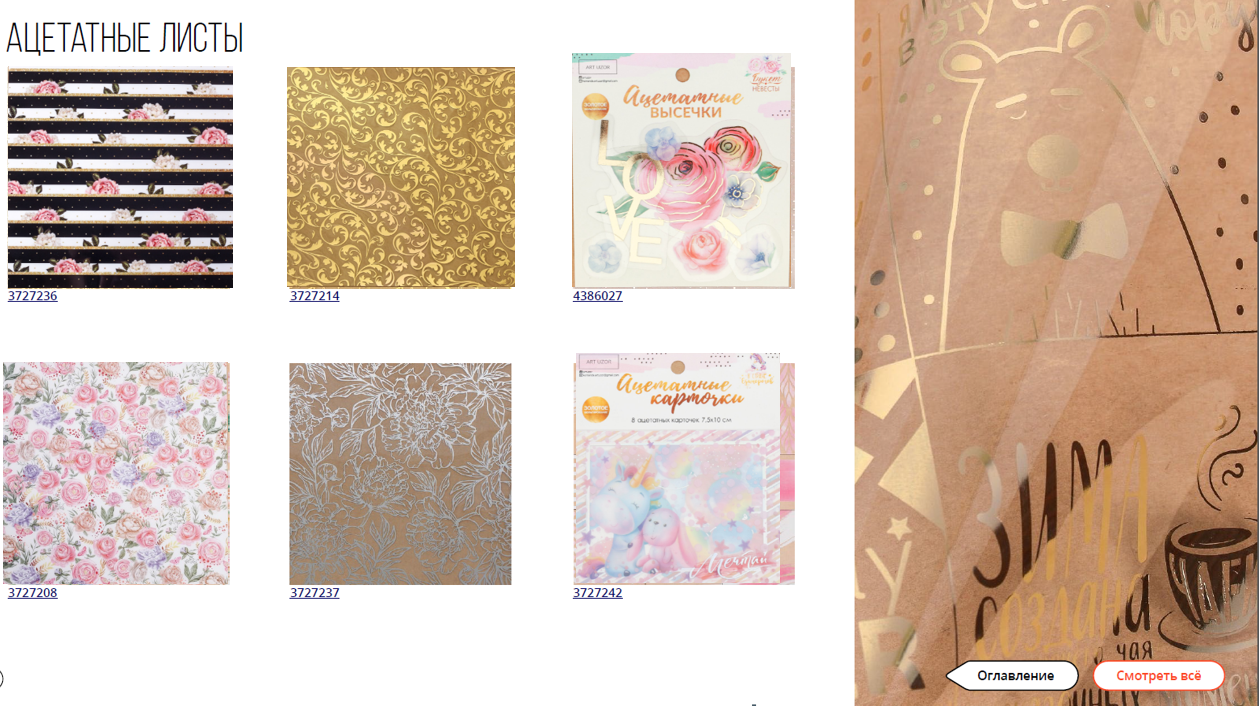 Декупажные карты:Артикулы: 2711815  2711814  1002644  2711816Расположить просто в ряд (на белом фоне):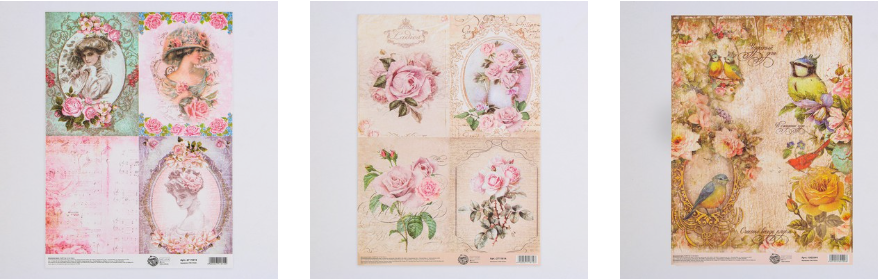 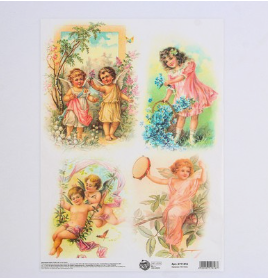 Ленты для творчества:Расположение:(на номера артов под фото не смотреть)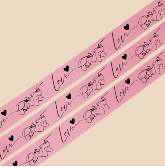 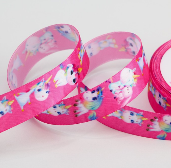 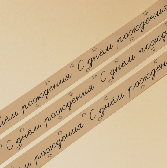 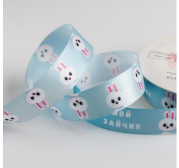 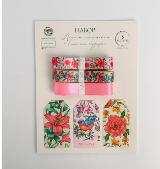 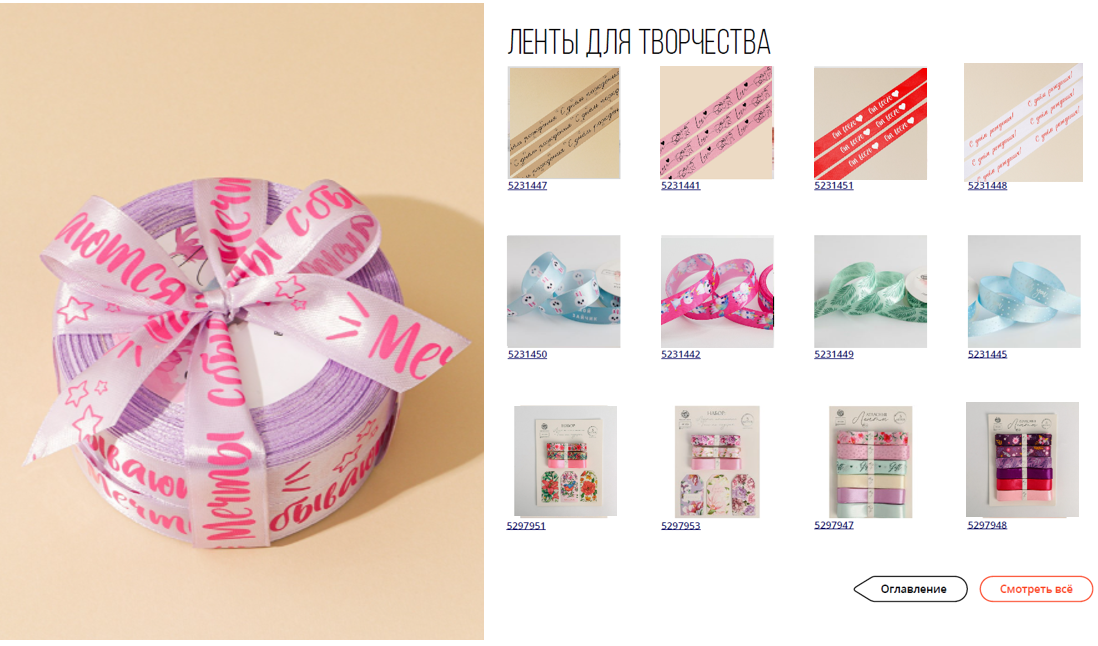 Дополнительный декор для скрапбукинга:Расположение:(на номера артов под фото не смотреть) 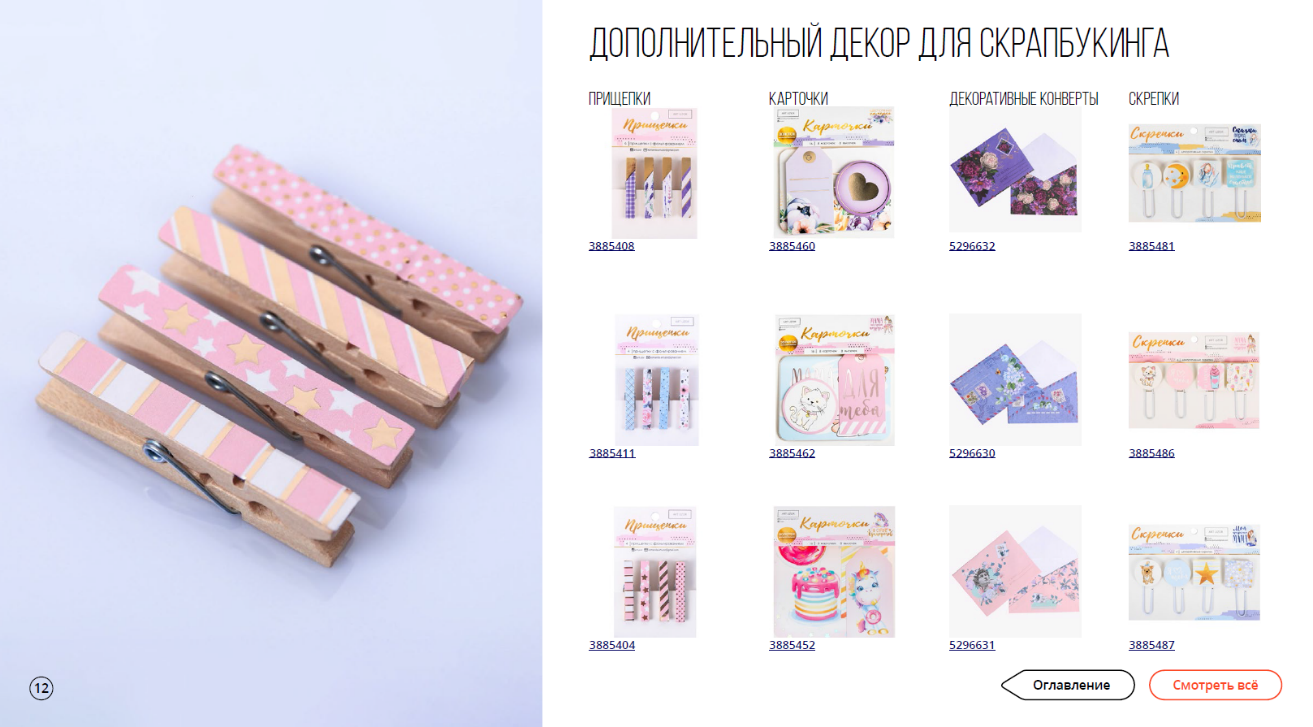 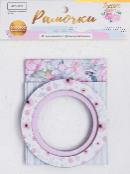 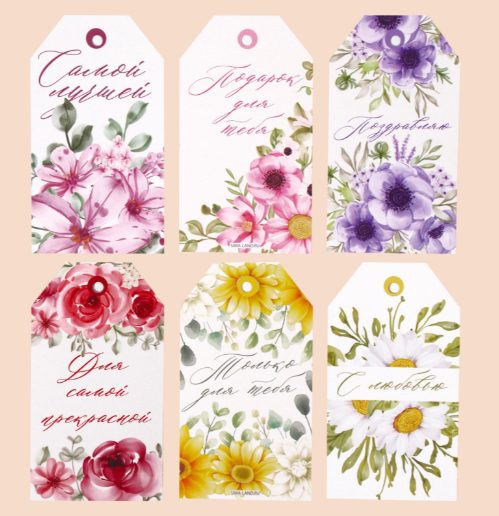 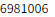 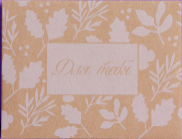 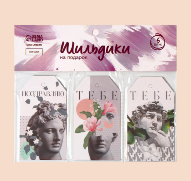 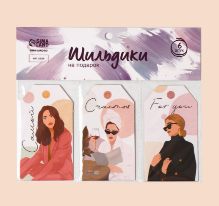 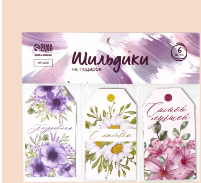 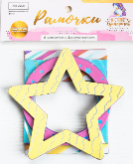 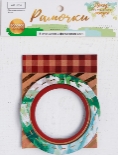 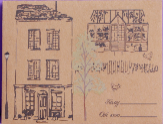 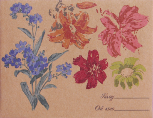 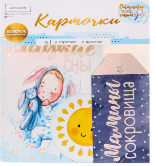 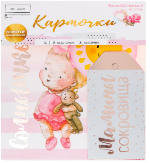 артПоменять на54124665278424541246545057952742031527842354124684505786541246952784332742034450581554124675278435  4712494450579838909935278439На заставке (слева)5278428артПоменять на53621025864508536210138909935362103389099553621003891001обложка2742031артЗаменить на:494713629948914947135472933649471324729330494713347293354947137446515849471344729331На обложку1425742артПоменять накомментарии38994633899458389945238994593899455389946038854513885445390367838854163903677279296539036792792966Название столбика «брадсы» заменить на «чипборды»артПоменять на3727236460178937272143727232372720846017884386027390195137272423885488АртЗаменить назаставка73703365231441737035852314517829656 Фон сделать пожелтее (как на фото выше)52314487829655523144778418915297951529795052979485297949артПоменять накомментарии388546238854553885452388545352966307672116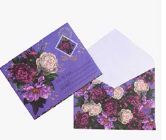 Сделать как на фото, т.е. белый фон и обложка + оборот в одном кадре52966327672118Сделать как на фото, т.е. белый фон и обложка + оборот в одном кадре52966317672117Сделать как на фото, т.е. белый фон и обложка + оборот в одном кадре38854083885471Сделать фон одинаковой яркости+ поменять название столбика «Прищепки» на «Рамочки»38854113885464Сделать фон одинаковой яркости+ поменять название столбика «Прищепки» на «Рамочки»38854043885468Сделать фон одинаковой яркости+ поменять название столбика «Прищепки» на «Рамочки»38854816981008Столбик «Скрепки» переименовать в «Наборы» и на место артов со скрепками поставить 7660745 и 76403513885486698100538854876981006На обложку 6981006